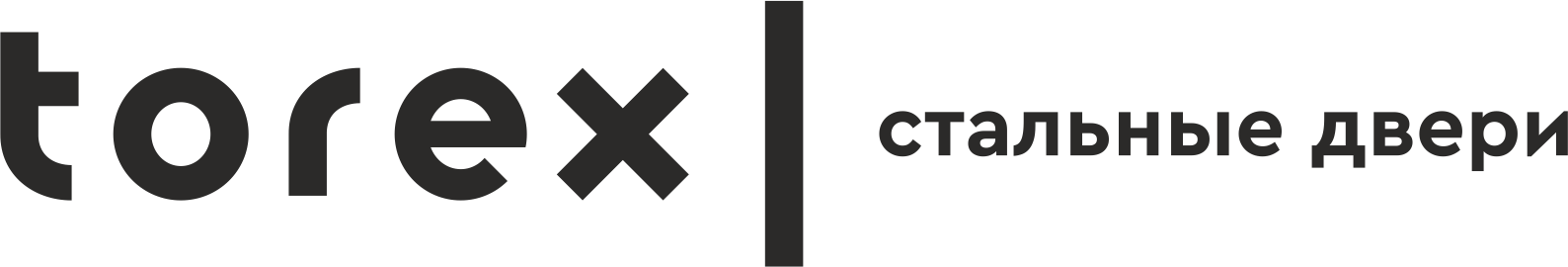 Реквизиты компанииИндивидуальный предприниматель Фитисова Ирина НиколаевнаНаименованиеИП Фитисова Ирина НиколаевнаАдрес юридический664081, Иркутская обл, Иркутск г, Пискунова ул, дом № 150/7ОГРНИП304381111100140Дата регистрации20.04.2004ИНН381103466796Наименование банкаСИБИРСКИЙ ФИЛИАЛ ПАО РОСБАНКРасчетный счет40802810475660000077Корреспондентский счет30101810000000000388БИК40407388Город банкаКрасноярскТелефон8 (3952) 73-51-97E-mailinfo@doors-irk.ru